Profile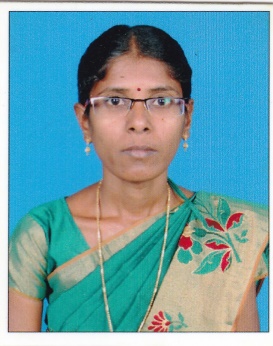 Name of the FacultyDR.M.SANKARESWARIDR.M.SANKARESWARIDesignation ASSISTANT PROFESSOR ASSISTANT PROFESSOR DepartmentTAMILTAMILQualificationM.A.,M.Phil., Ph.D.,(NET – JRF)M.A.,M.Phil., Ph.D.,(NET – JRF)Date of Birth21.06.198621.06.1986Date of Appointment12.12.201612.12.2016Subject SpecializationIlakkanam, Sanga IlakkiyamIlakkanam, Sanga IlakkiyamArea of ResearchSanga IlakkiyamSanga IlakkiyamResearch Adviser for M.Phil. / Ph. D ------No. of Ph. D / M.Phil. produced and Guiding ------Books Published ------No. of Research Papers published National : ---      International : ---No. of Papers published in Proceedings National : 14International : 7Major and Minor Projects completed/ Doing------Conferences / Seminar / Workshop / Training Programmes organizedSeminars : ---Workshop : ---Seminars : ---Workshop : ---Conferences /  Seminar /Workshop / Training / Orientation / Refresher Programmes  attended Conferences : 4 Seminar : 24 Workshop : 11 Training  Programmes  : ---Orientation  Programmes  : ---  Refresher Programmes  : ---Conferences : 4 Seminar : 24 Workshop : 11 Training  Programmes  : ---Orientation  Programmes  : ---  Refresher Programmes  : ---Awards / Honours received ------Administration Position in the college------Membership in Academic Bodies ------Membership in Professional Bodies------E- Mail Idsankariphd86@gmail.comsankariphd86@gmail.comPhone / Mobil No97917745159791774515Any other